Вертикальный электрический подъёмникдля МГН с откидной платформой на 2 остановкиАрт. № 96001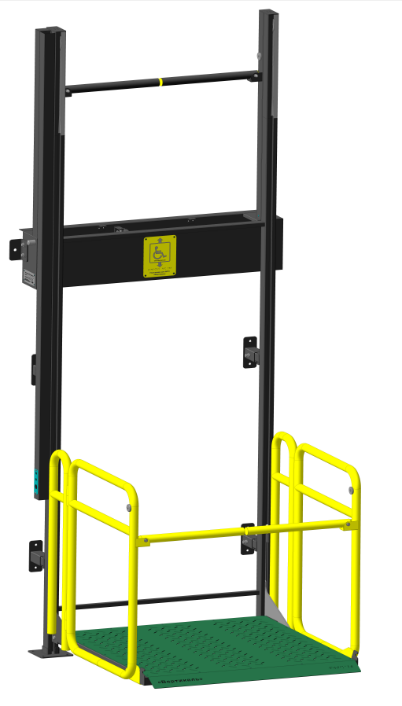 Назначение:  Подъёмник предназначен для вертикального перемещения маломобильных групп населения общей массой не более 200 кг. При помощи сопровождающего.Эксплуатация подъёмника осуществляется как на открытом воздухе, так и в закрытых помещениях.Технические характеристики      Питание подъёмника осуществляется от сети переменного  тока напряжением 220В и частотой 50Гц.Основные технические параметры приведены в таблице.КомплектностьПодъёмник со складными поручнями «ПВт-1ПУ2» - 1 шт.Опорные площадки – 2 шт.Кронштейн для фиксации подъемника – 4 шт.Болт М10х30 – 4 шт.Паспорт изделия – 1 шт.СрокиПоставка до ХХ.ХХ.20ХХГарантия качестваГарантийные обязательства не более 2-х летОсобые условия---Наименование параметраЗначениеГрузоподъёмность,200 кгВысота подъёма максимальная2,0 мВысота подъёма минимальнаяот 1,5 мСкорость подъёма, не более8,0- 9,00 м/минГабаритные размеры площадкив виду ограничения места установки подъёмника размеры не менее 960х1140 ммГабариты в сложенном состояниив виду ограничения места установки подъёмника размеры не менее 3000х1130х250 ммТип используемого двигателя электрический канатный тяговыйКоличество двигателейне менее 2-хТип установки двигателяв корпусе подъемникаЖесткая синхронизация несущих двигателейНаличие , вал диаметром не менее 12 ммДиаметр используемого тросаНе менее 3,00 ммНоминальное рабочее напряжение220 ВЗащита двигателей от перегрузокНаличие, на каждый двигатель отдельный блок защиты.Обеспечение защиты моторного отсека Степень защиты от пыли и водыне ниже IP 54. Обеспечение доступа в моторный отсеквинтовое соединение с  уплотнительным жгутом диаметром не менее 4 ммНастройка остановок платформыпри помощи концевых выключателей расположенных внутри моторного отсека, точность регулировки точек остановки платформы не более 5 мм.Моторный отсекМоторный отсек изготовлен промышленным способом, выполнен из стали не ниже Ст3, не имеют видимых неровностей от использования ручного инструмента при резке, отклонения на изгиб не более 1 мм. В виду ограничения места установки подъемника габаритный  размер отсека не более 1130х150х200 мм. Для обеспечения плавности съезда/заезда моторный отсек имеет выступ размером не менее 928х43 мм. Для обеспечения антивандального исполнения подъемника все элементы настройки, а так же концевые выключатели верхней и нижней точки остановки должны быть скрыты внутри моторного отсека.  Окраска поверхности – порошково-полимерная обеспечивающая антикоррозийные свойства не менее 5 лет.Направляющие для движения платформыНаправляющие  изготовлены промышленным способом, выполнены из стали не ниже Ст3, не имеют видимых неровностей от использования ручного инструмента при резке, отклонения на изгиб не более 1 мм, размер направляющей в сечении не менее 3000х50х50 мм. Каждая направляющая имеет не менее 2-х кронштейнов для крепления к вертикальной стене. Каждая направляющая имеет съемный опорный пятак размером не менее 150 мм. Кронштейны направляющих изготовлены из стали толщиной не менее 5 мм и не имеют видимых неровностей от использования ручного режущего инструмента.  Окраска поверхности – порошково-полимерная обеспечивающая антикоррозийные свойства не менее 5 лет.Подвижная платформа Подвижная платформа изготовлена промышленным способом, выполнены из стали не ниже Ст3, не имеет видимых неровностей от использования ручного инструмента при резке, отклонения на изгиб не более 1 мм. В виду обеспечения безопасности платформа имеет не менее 4-х поперечных перемычек изготовленных из трубы сечением не менее 40х40 мм. Каждая перемычка передающая нагрузку от полезного груза на вертикальные направляющие имеет усилительные накладки с каждой стороны толщиной не менее 5 мм каждая. Для обеспечения заезда инвалидной коляски внутренний размер не менее 960х1140 мм. В виду ограничения места установки подъёмника  внешний габаритный размер площадки должен быть не более 1140х950 мм в разложенном состоянии и не менее                  1133х250 мм в сложенном состоянии. Площадка имеет 2 кронштейна замкового типа для фиксации в закрытом положении площадки в верхней точке.  Площадка имеет 2 кронштейна для удерживания ограждения от складывания в разложенном виде. Поверхность платформы изготовлена из стального листа толщиной не менее 2 мм.  Для обеспечения противоскользящих свойств несущая поверхность платформы имеет отверстия с габаритными размерами каждого не менее 36х5 мм. Для обеспечения заезда инвалидной коляски в нижней точке остановки,  платформа имеет скос обеспечивающий перепад высоты не более 2-х мм. Скос закреплён жестко и не имеет вращающихся элементов. Окраска поверхности – порошково-полимерная обеспечивающая антикоррозийные свойства не менее 5 лет.Ограждение подвижной  площадкиНаправляющие  изготовлены промышленным способом, выполнены из стали не ниже Ст3, не имеют видимых неровностей от использования ручного инструмента при резке, отклонения размеров от прямолинейности не более 1 мм. Для обеспечения удобного захвата рукой (ГОСТ Р 51261-2022) ограждение изготовлено из круглой трубы диметром не менее 38 мм. Ограждения изготовлены из цельной трубы и не имеют видимых стыков. Для обеспечения травмобезопасности при использовании подъёмника все ограждения в верхней части имеет скругления с радиусом не менее 75 мм. Все торцевые видимые элементы трубы заглушены и окрашены в цвет ограждения.  Для обеспечения антивандальности ограждения имеют подвижные несъемные петли обеспечивающие его складывание в вертикальной плоскости. Для обеспечения контрастности подъемника в сложенном или разложенном положении ограждение окрашено в желтый цвет с яркостью не менее RAL 1021. Для обеспечения безопасности при движении платформы ограждение имеет 2 вращающихся поручня в вертикальной плоскости, каждый из которых имеет  магнитный фиксатор для удержания в вертикальном и опорные кронштейны для удержания в горизонтальном положении. Фиксатор-магнит  обеспечивает удержание поручня, при приложении консольной нагрузки на удалении 500 мм от точки вращения, силой не менее           30 Ньютонов.Кронштейн удержания поручня в горизонтальном положении, при приложении консольной нагрузки в 300 Н на удалении 500 мм от оси вращения обеспечивает  отклонение от горизонта на угол не более 3гр. Для обеспечения безопасности при движении платформы в сложенном состоянии, ограждение в сложенном  положении, при вертикальной установке несущей платформы, фиксируется посредством  2-х или более магнитных фиксаторов.Ограждение неподвижной  площадкиПоручни  изготовлены промышленным способом, выполнены из стали не ниже Ст3, не имеют видимых неровностей от использования ручного инструмента при резке, отклонения размеров от прямолинейности не более 1 мм. Для обеспечения удобного захвата рукой (ГОСТ Р 51261-2022) ограждение изготовлено из круглой трубы диметром не менее 38 мм. Ограждения изготовлены из цельной трубы и не имеют видимых стыков. Для обеспечения антивандальности ограждения имеют подвижные несъемные петли, обеспечивающие его складывание в вертикальной плоскости. Для обеспечения контрастности ограждение окрашено в желтый цвет с яркостью не менее RAL 1021. Для обеспечения безопасности при движении платформы ограждение имеет 2 вращающихся поручня в горизонтальной плоскости, каждый из которых имеет  магнитный фиксатор для удержания в вертикальном и опорные кронштейны для удержания в горизонтальном положении. Фиксатор-магнит  обеспечивает удержание поручня, при приложении консольной нагрузки на удалении 500 мм от точки вращения, силой не менее          30 Ньютонов.Кронштейн удержания поручня в горизонтальном положении, при приложении консольной нагрузки в 300 Н на удалении 500 мм от оси вращения обеспечивает  отклонение от горизонта на угол не более 3гр.Система крепления подъемника к вертикальной поверхностиДля обеспечения простоты монтажа подъемник оборудован универсальной системой кронштейнов. Система обеспечивает крепление конструкции без применения сварочных работ.  Состав системы крепления телескопические кронштейны – не менее 4-х шт, съёмные опорные пятаки- не менее 2-х шт, штатаные кронштейны крепления моторного отсека- не менее 2-х шт.  Все элементы креплений изготовлены промышленным способом, выполнены из стали не ниже Ст3, не имеют видимых неровностей от использования ручного инструмента при резке, отклонения на изгиб не более 1 мм. Окраска поверхности – порошково-полимерная обеспечивающая антикоррозийные свойства не менее 5 лет.Пульт управления платформой с нижней точки подхода.Пуль состоит из корпуса, антивандальной накладки и кнопок управления.  Корпус  пульта изготовлен промышленным способом, выполнены из стали не ниже Ст3, не имеют видимых неровностей от использования ручного инструмента при резке, отклонения на изгиб не более 1 мм.  Корпус имеет телескопическую конструкцию обеспечивающий расположение управление органов управления в зоне доступности инвалида колясочника на высоте 900 мм, вне зависимости от высоты установки верхней платформы. Диапазон хода телескопического корпуса от 860 до 1600 мм.  В целях антивандальности пульт имеет жесткое крепление с корпусом подъемника, скрытую проводку внутри стального корпуса. Управление  платформой имеет антивандальную накладку из нержавеющей стали толщиной не менее 2-х мм и маркой стали не ниже AISI 304, с креплением посредством не менее 4-х вытяжных заклепок. Кнопки управления платформой имеют размер в диаметре не менее 22 мм и изготовлены из стали и обеспечивают работу подъемника только при нажатом положении, при этом фиксация нажатия не предусмотрена.  Кнопка аварийной остановки имеет размер в диаметре не менее 35 мм и обеспечивает остановку двигателей вне зависимости от их активации посредством других пультов, а так же имеет фиксацию нажатого положения.Пульт управления платформой с верхней точки подхода.Пульт состоит из корпуса, антивандальной накладки и кнопок управления.  Корпус  пульта изготовлен промышленным способом, выполнены из стали не ниже Ст3, не имеют видимых неровностей от использования ручного инструмента при резке, отклонения на изгиб не более 1 мм.  Корпус имеет конструкцию обеспечивающий расположение управление органов управления в зоне доступности инвалида колясочника на высоте 900 мм, вне зависимости от высоты установки верхней платформы. В целях антивандальности пульт имеет жесткое крепление с корпусом подъемника, скрытую проводку внутри стального корпуса. Управление  платформой имеет антивандальную накладку из нержавеющей стали толщиной не менее 2-х мм и маркой стали не ниже AISI 304, с креплением посредством не менее 4-х вытяжных заклепок. Кнопки управления платформой имеют размер в диаметре не менее 22 мм и изготовлены из стали и обеспечивают работу подъемника только при нажатом положении, при этом фиксация нажатия не предусмотрена.  Кнопка аварийной остановки имеет размер в диаметре не менее       35 мм и обеспечивает остановку двигателей вне зависимости от их активации посредством других пультов, а так же имеет фиксацию нажатого положения.Система электропитанияКабель для подключения к сети 220 в  н менее 3х1,5 , длина не менее 5 метров, Класс защиты от поражения электрическим током не выше 1Информационное обеспечениеДля информационного обеспечения всех категорий МГН, включая тотально незрячих  подъемник оборудован тактильной пиктограммой расположенной   на моторном отсеке. Тактильная пиктограмма имеет размер не менее 150х150 мм и выполнена с применением тактильных символов  (ГОСТ Р 52131-2019) с высотой подъема не менее 0.8 мм. В целях обеспечения антивандальных свойств пиктограмма изготовлена из стали толщиной не менее 2 мм с полимерных защитным покрытием не менее чем в 2 слоя. Пиктограмма имеет не менее 4-х скрытых креплений типа шпилька. Пиктограмма имеет цветовое решение в соответствии с ГОСТ Р 52131-2019, а так же дублирование визуальной информации по системе Брайля. Для обеспечения идентификации подъемник оборудован шильдой с информацией о заводе изготовителе и его серийным номером. Размер шильды не менее 120х60 мм, материал изготовления пластик толщиной не менее 2-х мм, крепление посредством не менее 4-х вытяжных заклепок.Для обеспечения безопасности на корпусе подъемника расположенная информационный указатель с инструкцией по технике безопасности и эксплуатационным ограничениям.  Размер указателя не менее 195х150 мм, материал изготовления пластик толщиной не менее 2-х мм, крепление посредством не менее 4-х вытяжных заклепок.  Для обеспечения восприятия информации тотально незрячим человеком информация о технике безопасности дублирована тактильным способом с применением системы Брайля.  Высота символов в соответствии  с ГОСТ Р 52131-2019 не менее 0.8 мм. В целях обеспечения антивандальных свойств указатель изготовлен  из стали толщиной не менее 2 мм с полимерных защитным покрытием не менее чем в 2 слоя и имеет не менее 4-х скрытых креплений типа шпилька.Для информирования направлений движения инвалидов к подъемной платформе с верхней или нижней площадки подъемник комплектуется  тактильными пиктограммами . В количестве «подъемник для МГН» - не менее 2 шт, «направление движения» - не менее 2 шт. Материал изготовления пластик толщиной не менее 3 мм.  Каждая тактильная пиктограмма имеет размер не менее 150х150 мм и выполнена с применением тактильных символов  (ГОСТ Р 52131-2019) с высотой подъема не менее 0.8 мм. 1Рабочий диапазон температур, С-35...+50